Classroom Calendar 2015 - 2016August 2015SundayMondayTuesdayWednesdayThursdayFriday   Saturday      12345678910111213141516171819202122232425262728293031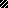 